ESM - Spatial, seasonal and climatic predictive models of Rift Valley Fever disease across Africa David W. Redding1*, Sonia Tiedt2, Gianni Lo Iacono3, Bernard Bett4, and Kate E. Jones5*  1David W. Redding, Centre for Biodiversity and Environment Research, Department of Genetics, Evolution and Environment, University College London, Gower Street, London, WC1E 6BT, United Kingdom. 2Sonia Tiedt, Centre for Biodiversity and Environment Research, Department of Genetics, Evolution and Environment, University College London, Gower Street, London, WC1E 6BT, United Kingdom. 3Gianni Lo Iacono, Department of Veterinary Medicine, Disease Dynamics Unit, University of Cambridge, Madingley Road, Cambridge, CB3 0ES, United Kingdom, and Environmental Change, Public Health England, Didcot, Oxfordshire, OX11 0RQ, United Kingdom. 4Bernard Bett, International Livestock Research Institute, P. O. Box 30709-00100, Nairobi, Kenya. 5Kate E. Jones, Centre for Biodiversity and Environment Research, Department of Genetics, Evolution and Environment, University College London, Gower Street, London, WC1E 6BT, United Kingdom, and Institute of Zoology, Zoological Society of London, Regent’s Park, London, NW1 4RY, United Kingdom. 0000-0001-5231-3293.* Corresponding authors: dwredding@gmail.com and kate.e.jones@ucl.ac.uk (Tel: +44 (0)20 31084230)Table S1. Details of confirmed RVF outbreaks from EMPRES-i database from 2004-2016 (n = 976). Co-ordinates are in decimal degrees. Each line represents a single case, multiple cases, or no cases found for livestock at that location. Sum at risk is an estimate of the animals at the location that could have contracted the disease and Q represents seasonal periods where Quarter 1 represents the period January to March; Quarter 2 April to June; Quarter 3 July to September; and Quarter 4 (October-December).Table S2. Details of all environmental and habitat geo-spatial variables used for modelling. For analysis, all variables were reduced in latitudinal extent to 37oN 40.5oS and longitudinal extent to 54oE 18oW so as to cover the African continent and resampled to a 0.0416o grid cell size using a World Geodetic System 84 projection using ‘raster’ (Hijmans & van Etten 2012). Source 1 represents (Hijmans et al. 2005); 2 (Brakenridge 2010); 3 (Robinson et al. 2014); 4 (FAO Empres-i database 2016); 5 (Chini, Hurtt & Frolking 2014); 6 (HarvestChoice 2014); 7 (CIESIN 2005); 8 (Friedl et al. 2010); 9 (Hengl et al. 2015).Figure S1. Posterior distributions  from an INLA Bayesian additive regression for all regression slopes estimates for (a) Intercept; (b) Annual Precipitation; (c) Annual Precipitation2; (d) Annual Mean Temperature; (e) Annual Mean Temperature2; (f) No. of Observed Floods; (g) Sheep Density; (h) Cattle Density; (i) Proportion of Cultivated Land; (j) Proportion of Cultivated Land2; (k) Presence of Irrigation; (l) Human Population Density; (m) Land Cover; and (n) Number of Animals at Risk. Labels on x-axis represent slope values and y-axis frequency of value in the model.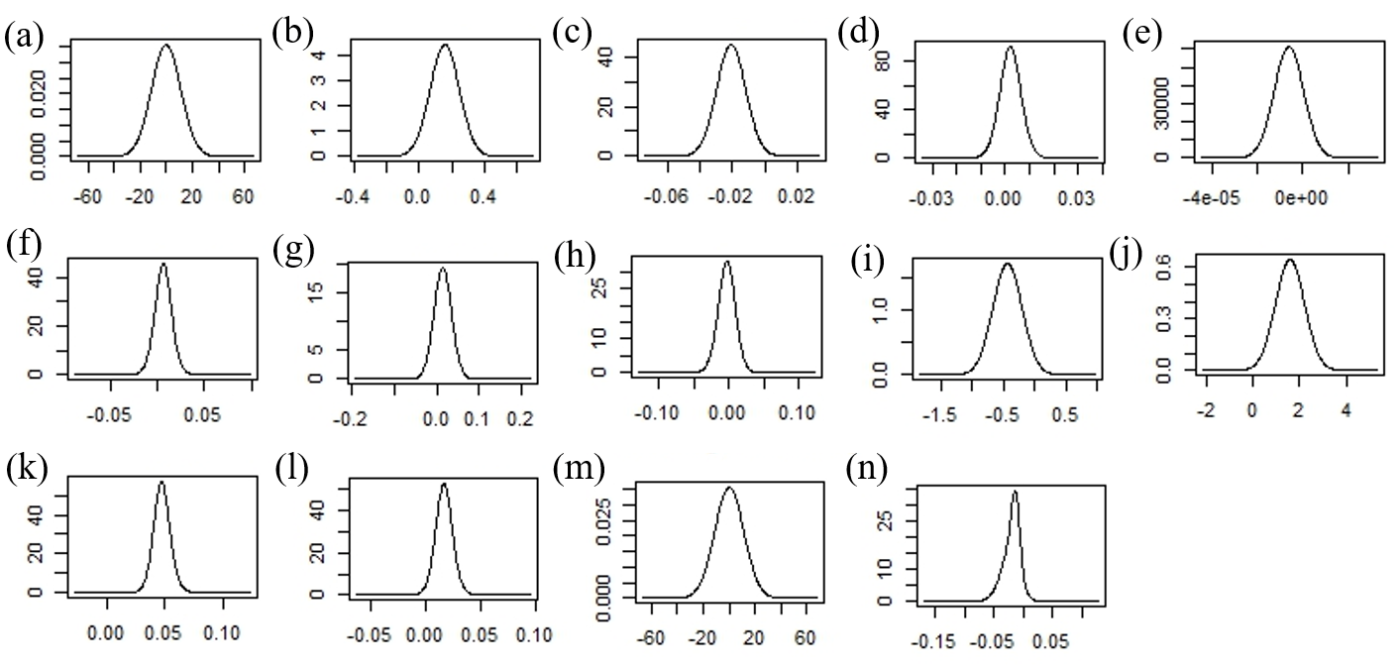 Figure S2. Histogram of Conditional Predictive Ordinate (CPO) values from a leave-one-out cross validation of all 976 data points in the INLA Bayesian model.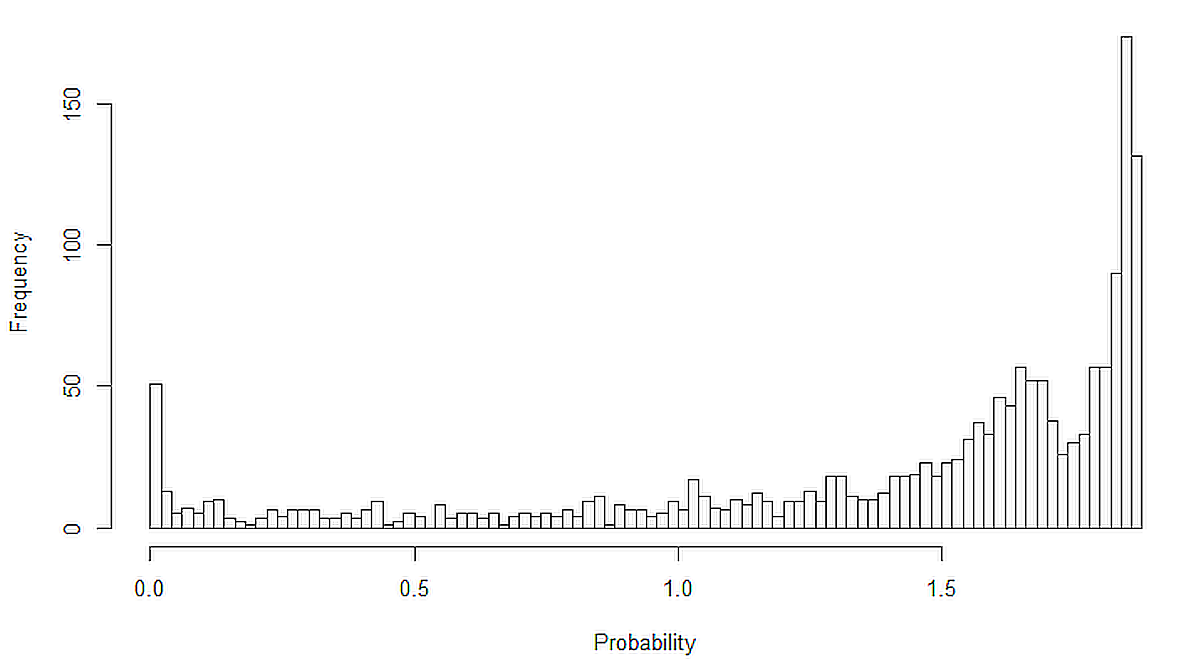 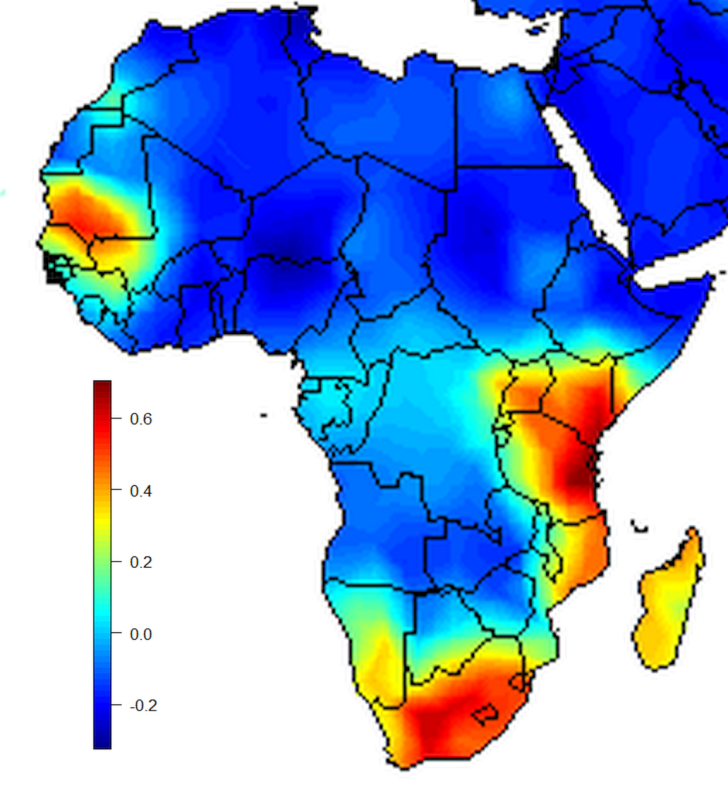 Figure S3. Plot of the mean component of the Gaussian random field of the final INLA model. Redder areas are locations that have higher data availability and consequently higher predictive confidence for parameters, whereas bluer areas have fewer datapoints and large variance associated with any parameter estimates at those locations.SI ReferencesBrakenridge, G.R. (2010) Global Active Archive of Large Flood Events. (ed. D.F. Observatory). University of Colorado.Chini, L.P., Hurtt, G.C. & Frolking, S. (2014) Harmonized Global Land Use for Years 1500 – 2100, V1. Data set. Oak Ridge National Laboratory Distributed Active Archive Center, Oak Ridge, Tennessee, .CIESIN (2005) Gridded Population of the World Version 3 (GPWv3): Population Grids. SEDAC, Columbia University, New York.FAO Empres-i database (2016) EMPRES Global Animal Disease Information System.Friedl, M.A., Sulla-Menashe, D., Tan, B., Schneider, A., Ramankutty, N., Sibley, A. & Huang, X. (2010) MODIS Collection 5 global land cover: Algorithm refinements and characterisation of new datasets. Remote Sensing of the Environment, 114, 168-182.HarvestChoice (2014) Crop Production: SPAM. International Food Policy Research Institute, Washington, DC., and University of Minnesota, St. Paul, MN.Hengl, T., Heuvelink, G.B.M., Kempen, B., Leenaars, J.G.B., Walsh, M.G., Shepherd, K.D., Sila, A., MacMillan, R.A., Mendes de Jesus, J., Tamene, L. & Tondoh, J.E. (2015) Mapping Soil Properties of Africa at 250 m Resolution: Random Forests Significantly Improve Current Predictions. PloS one, 10, e0125814.Hijmans, R.J., Cameron, S.E., Parra, J.L., Jones, P.G. & Jarvis, A. (2005) Very high resolution interpolated climate surfaces for global land areas. International Journal of Climatology, 25, 1965-1978.Hijmans, R.J. & van Etten, J. (2012) Raster: Geographic analysis and modeling with raster data R package Robinson, T.P., Wint, G.R.W., Conchedda, G., Van Boeckel, T.P., Ercoli, V., Palamara, E., Cinardi, G., D'Aietti, L., Hay, S.I. & Gilbert, M. (2014) Mapping the Global Distribution of Livestock. PloS one, 9, e96084.LocationsLatitudeLongitudeDateQSum At RiskSenegal, Saint Louis, Ross-Bathio16.3064-16.125601/01/20041NAMali, Sikasso, Yanfolila11.17-8.15901/07/20043NAMali, Sikasso, Selingue11.619-8.24101/07/20043NAMali, Mopti, Bofara14.181-4.18401/07/20043NASenegal, Saint Louis, Mpal15.9571-16.252601/07/20043NASenegal, Saint Louis, Galoya16.05456-13.856801/07/20043NASenegal, Matam, Thilogne16.063-13.437101/07/20043NAMauritania, Assaba, Tijikja15.936-11.56401/08/20043NAMauritania, Assaba, Kiffa16.634-11.34101/08/20043NAMauritania, Tagant, Kankossa17.844-11.63801/08/20043NAKenya, Rift Valley, Samburu District Rift Valley Kenya1.253701/09/20043NAKenya, Western, Busia District Western Kenya0.41666634.2501/09/20043NAKenya, Coast, Malindi District Coast Province Kenya-3.2333340.101/09/20043NAMauritania, Assaba, Tijikja15.936-11.56401/10/20044NASenegal, Louga, Kangaledji Pond Ferlo Region Senegal15.27361-14.844401/11/2004459Senegal, Louga, Barkedji Pond Ferlo Region Senegal15.28333-14.866701/11/2004440United Republic Of Tanzania, Tanga, Tanga United Republic Of Tanzania-5.0666739.101/11/20044NASenegal, Louga, Ngao Pond Ferlo Region Senegal15.24167-14.851401/11/2004451Senegal, Louga, Furdu Pond Ferlo Region Senegal15.25583-14.860601/11/2004430Senegal, Louga, Niaka Pond Ferlo Region Senegal15.29611-14.898901/11/2004440Senegal, Saint Louis, Dagana16.24497-15.886701/11/20044NASenegal, Saint Louis, Keur Mbaye16.51-15.501/01/20051NASenegal, Tambacounda, Kidira14.46-12.2101/08/20053NAMauritania, Guidimakha, Selibabi15.219-12.19701/08/20053NAMauritania, Hodh Ech Chargi, Diguenni15.724-8.71601/08/20053NAMauritania, Assaba, Tijikja15.936-11.56401/08/20053NASenegal, Saint Louis, Mpal15.9571-16.252601/08/20053NASenegal, Saint Louis, Ross-Bathio16.3064-16.125601/08/20053NAMauritania, Hodh El Gharbi,  Kobenni16.38-10.24101/08/20053NASenegal, Saint Louis, Thilla Baoubacar16.5604-14.686101/08/20053NAMauritania, Hodh Ech Chargi, Nama16.624-7.36201/08/20053NAMauritania, Assaba, Kiffa16.634-11.34101/08/20053NAMauritania, Brakna, Boghe16.675-14.32801/08/20053NAMauritania, Tagant, Kankossa17.844-11.63801/08/20053NASenegal, Tambacounda, Kidira14.46-12.2101/09/20053NASenegal, Saint Louis, Mpal15.9571-16.252601/09/20053NASenegal, Saint Louis, Ross-Bathio16.3064-16.125601/09/20053NASenegal, Saint Louis, Thilla Baoubacar16.5604-14.686101/09/20053NAMauritania, Hodh El Gharbi,  Kobenni16.38-10.24101/10/20054NAMauritania, Hodh Ech Chargi, Nama16.624-7.36201/10/20054NAKenya, North Eastern, Adadi Jole3.3339.4601/12/20064NAKenya, Coast, Diani Konamusa-4.4339.45404/12/20064NAKenya, Eastern, Karurumo-0.47637.66704/12/20064NAKenya, Eastern, Tara-1.23837.31704/12/20064NAKenya, Rift Valley, Giathugu-1.59136.93504/12/20064NAKenya, Coast, Lamu-2.18540.38304/12/20064NAKenya, Rift Valley, Marula-0.87936.19604/12/20064NAKenya, North Eastern, Hola1.23439.94104/12/20064NAKenya, North Eastern, Masalani-1.63440.56604/12/20064NAKenya, Eastern, Ngare Ndare0.18737.42704/12/20064NAKenya, Nyanza, Karia-0.20434.34304/12/20064NAKenya, Nairobi, Kasarani-1.2236.904/12/20064NAKenya, Eastern, Baibariu0.29338.08404/12/20064NAKenya, Central, Ruiru-1.13136.91504/12/20064NAKenya, Central, Njoguini Rurii-0.6737.17904/12/20064NAKenya, North Eastern, Dadaab Galmagara Bura Shantabak Mbalambala Danyiri0.04440.2804/12/20064NAKenya, Eastern, Evurore Karaba Wachoro Mutito-0.62137.8804/12/20064NAKenya, Coast, Mwatate Sisal Lualenyi Ranch Taveta-3.38937.67204/12/20064NAKenya, North Eastern, Adadi Jole3.3339.4604/12/20064NAKenya, North Eastern, Dantu Kutulo Gari Didkuro3.4340.96804/12/20064NAKenya, Coast, Kilifi-3.34939.90804/12/20064NAKenya, Coast, Kinango Musiu Lunga Lunga Kidzumbani-4.54639.12104/12/20064NAKenya, North Eastern, Galmagara-1.0840.704/12/2006427000Kenya, North Eastern, Liboi0.3527840.8694421/12/20064NAKenya, North Eastern, Baraki0.492539.5116721/12/20064NAKenya, North Eastern, Shimbirey0.492539.8341721/12/20064NAKenya, North Eastern, Jara Jila0.4958340.8363921/12/20064NAKenya, North Eastern, Shanta Abak0.539.521/12/20064NAKenya, North Eastern, Korakora-0.539.8333321/12/20064NAKenya, North Eastern, Fafi0.5844440.3405621/12/20064NAKenya, North Eastern, Garissa (Shimbirey)-0.2509440.2535725/12/20064NASomalia, Juba Hoose, Bandar Jadiid0.0113842.703301/01/20071NAKenya, Coast, Mombasa-4.00839.66904/01/20071NAKenya, Coast, Lango Baya Viriku-3.11939.78604/01/20071NAKenya, Eastern, Tharaka District Eastern Province Kenya -0.338.0166715/01/2007181Kenya, Coast, Kwale District Coast Province Kenya-4.1666739.1666715/01/2007151Kenya, Eastern, Machakos District Eastern Province Kenya -237.6666715/01/20071125Uganda, Mubende, Mbeere District Eastern Province Kenya0.56666731.6166715/01/20071113Kenya, Eastern, Isiolo District Eastern Province Kenya138.7515/01/2007142Kenya, Eastern, Embu District Eastern Province Kenya-0.5833337.6666715/01/2007195Kenya, Coast, Taita District Coast Province Kenya-3.538.515/01/20071360Kenya, Eastern, Meru Central (District) Eatsern Province Kenya0.04703537.649815/01/2007142Kenya, North Eastern, Mandera District Northeastern Province Kenya3.540.7515/01/2007168Kenya, Rift Valley, Kajiado District Rift Valley Province Kenya-236.7515/01/20071125Kenya, Rift Valley, Nakuru District Rift Valley Province Kenya-0.333333615/01/20071176Kenya, Central, Thika District Central Province Kenya-1.0833337.0833315/01/2007152Kenya, Central, Kenol-0.84537.05222/01/20071NAKenya, Eastern, Kavuti Ikime Malawa-0.65538.45322/01/20071NAKenya, Eastern, Kauvi Kathyaka Ntahnge-2.22537.73823/01/20071NAKenya, Eastern, Ikanga Ndetani Mailku Kyoani Ngungi Kituti-1.6938.10823/01/20071NAKenya, Rift Valley, Nanyuki0.01737.0625/01/20071NAKenya, Coast, Gadoma-3.37239.30429/01/20071NAKenya, Eastern, Town Ship-0.31537.6231/01/20071NAKenya, Central, Gatundu Gikambura-1.27136.64302/02/20071NAKenya, Central, Tebere-0.66637.3602/02/20071NAKenya, Rift Valley, Longewan Sindani Kiserian Maji Ndege0.48336.05702/02/20071NAKenya, Rift Valley, Olot1.17535.66705/02/20071NAKenya, Rift Valley, Nodnyo Laresoro Lerata Sereolipi1.1337.60905/02/20071NAUnited Republic Of Tanzania, Arusha, Makiba-3.5189736.9691207/02/2007132972United Republic Of Tanzania, Manyara, Galapo-4.2666735.8507/02/20071NAUnited Republic Of Tanzania, Tabora, Ifakara-5.6532.7507/02/20071NAUnited Republic Of Tanzania, Pwani, Saleni-6.406438.3830707/02/2007132972United Republic Of Tanzania, Pwani, Makombe-6.4108338.2924207/02/2007132972United Republic Of Tanzania, Pwani, Mindutulieni-6.4593538.2972307/02/2007132972United Republic Of Tanzania, Pwani, Kalolenilulenge-6.5715538.1275707/02/2007132972United Republic Of Tanzania, Pwani, Buyuni-6.6037338.641607/02/2007132972United Republic Of Tanzania, Pwani, Visakazi Juu-6.6230738.066407/02/2007132972United Republic Of Tanzania, Pwani, Ruvu-6.681838.6449707/02/2007132972United Republic Of Tanzania, Pwani, Matuli Mapalam-6.6882238.2275707/02/2007132972United Republic Of Tanzania, Pwani, Chamakweza-6.6921738.617707/02/2007132972United Republic Of Tanzania, Pwani, Vigwaza-6.6921738.6192207/02/2007132972United Republic Of Tanzania, Morogoro, Kiberege-7.9750836.8809707/02/2007132972United Republic Of Tanzania, Morogoro, Samaganga-8.0754536.7952507/02/2007132972United Republic Of Tanzania, Morogoro, Lugongole-8.0934536.7777307/02/2007132972United Republic Of Tanzania, Pwani, Muhoro-8.0999538.2035307/02/2007132972United Republic Of Tanzania, Arusha, Makiba-3.5189736.9691207/02/20071NAKenya, Rift Valley, Baringo District Rift Valley Province Kenya0.6333333601/03/20071NAKenya, Coast, Kilifi District Coast Province Kenya-2.7166740.201/03/20071NAUnited Republic Of Tanzania, Arusha, Arusha-2.9191936.0984523/03/20071NAUnited Republic Of Tanzania, Manyara, Manyara-4.6871337.1454523/03/20071NAUnited Republic Of Tanzania, Tanga, Tanga-5.0662738.2921723/03/20071NAUnited Republic Of Tanzania, Dodoma, Dodoma-5.8470435.9597423/03/20071NAUnited Republic Of Tanzania, Morogoro, Morogoro-7.8630237.3128623/03/20071NAUnited Republic Of Tanzania, Mwanza, Mwanza Region Tanzania-2.7532.7512/04/20072NAUnited Republic Of Tanzania, Lindi, Lindi Region Tanzania-9.538.512/04/20072NAUnited Republic Of Tanzania, Mtwara, Mtwara Region Tanzania-10.66673918/04/20072NAUnited Republic Of Tanzania, Mbeya, Mbeya Region Tanzania -8.53318/04/20072NAUnited Republic Of Tanzania, Tanga, Tanga Region Tanzania-538.2509/05/20072NAUnited Republic Of Tanzania, Iringa, Iringa District Iringa Rural Iringa Tanzania-7.5833335.515/06/20072NASudan, White Nile, Zilait13.12732.73508/10/20074510Sudan, White Nile, Zilait13.232.6208/10/20074510Sudan, Sennar, Sennar12.9181234.1351905/11/20074NAMadagascar, Sava, Antsiranana-13.442349.7191601/01/20081NASouth Africa, Mpumalanga, Ngwenya-25.39531.8458314/01/20081371South Africa, Mpumalanga, Ten Bosch-25.493631.8047215/01/20081NAMadagascar, Ihorombe, Fianarantsoa-22.379545.8040301/02/20081NASouth Africa, Mpumalanga, Vyeboom-25.434231.827501/02/20081NAMadagascar, Analamanga, Avaradrano-18.9147.5104/02/200819South Africa, Mpumalanga, Martolhi-25.426931.7713907/02/20081147South Africa, Mpumalanga, Grootboom-25.42731.771407/02/20081316South Africa, Mpumalanga, Richtersnek-25.625331.6494412/02/20081NASouth Africa, Mpumalanga, One Tree Hill-25.542731.649127/02/20081462Madagascar, Atsinanana, Toamasina-18.123949.34401/03/20081NASouth Africa, Gauteng, Pretoria Metropolitan Council-25.85228.20601/03/20081NASouth Africa, Limpopo, Langkuil-25.013928.2430601/03/20081NASouth Africa, Limpopo, Buiskop-24.860628.337201/03/20081300South Africa, Limpopo, Paul-24.035131.065307/03/2008160South Africa, Limpopo, Grietjie-24.096931.013207/03/2008180South Africa, Mpumalanga, Leeuwkraal-25.145631.7713907/03/20081140Madagascar, Melaky, Mahajanga-17.741744.3965601/04/20082NAWestern Sahara, Saguia El Hamra, Meharrize26.14722-11.069201/04/2008284Western Sahara, Saguia El Hamra, Bir Lehlu Saguia El Hamra Western Sahara26.30028-9.6105601/04/2008290South Africa, Limpopo, Leewdoorns-24.850828.507501/04/20082NAWestern Sahara, Saguia El Hamra, Tifariti26.0928-10.608901/04/2008289Algeria, Tindouf, Tindouf Province Algeria27.68333-8.1333301/04/20082459South Africa, Limpopo, Krokodildrift-24.666727.6666601/04/20082NASouth Africa, Mpumalanga, Doomkloof-25.42731.771407/04/20082430Madagascar, Alaotra Mangoro, Alaotra Mangoro-17.924248.3217518/04/20082NAMadagascar, Analamanga, Analamanga-18.405147.411718/04/20082NAMadagascar, Itasy, Itasy-18.927746.8115718/04/20082NAMadagascar, Vakinankaratra, Vakinankaratra-19.892146.6898918/04/20082NAMadagascar, Anosy, Anosy-24.5146.4080218/04/20082NASouth Africa, Gauteng, Witpoort-25.972228.5541722/04/20082150South Africa, North West, Mamagalieskraal-25.533327.7833323/04/2008250South Africa, North West, Krokodildrift-25.666727.7666723/04/2008273South Africa, North West, Leeuwkraal-25.166728.0523/04/20082321Madagascar, Sofia, Mahajanga-16.04748.7211601/05/20082NASouth Africa, Mpumalanga, Curlews Settlement-25.344431.0555601/05/20082NASouth Africa, Mpumalanga, Hooggelegen-25.359431.0244401/05/20082NASouth Africa, Gauteng, Witpoort-25.967228.5541701/05/20082NASouth Africa, Mpumalanga, Vaalbank-25.119728.837501/05/20082NASouth Africa, Mpumalanga, Blinkwater-25.346731.0763901/05/20082NASouth Africa, Mpumalanga, Doornkloof-25.42631.7704/05/20082NAMadagascar, Menabe, Toliary-20.550344.3384401/06/20082NAUnited Republic Of Tanzania, Mbeya, Mbeya Range United Republic Of Tanzania-8.8333333.3333301/06/20082NASwaziland, Manzini, Serec-26.499831.2027404/06/20082170Mali, Sikasso, Selingue11.619-8.24101/07/20083NAMadagascar, Atsimo Andrefana, Toliary-22.895344.4523401/07/20083NAMayotte, Administrative Unit Not Available, Combani-12.78445.14111/07/2008330Mauritania, Guidimakha, Selibabi15.219-12.19701/08/20083NAMauritania, Assaba, Tijikja15.936-11.56401/08/20083NAMauritania, Gorgol, Mbout16.012-12.52201/08/20083NAMauritania, Hodh El Gharbi,  Kobenni16.38-10.24101/08/20083NAMauritania, Assaba, Kiffa16.634-11.34101/08/20083NAMauritania, Brakna, Boghe16.675-14.32801/08/20083NAMadagascar, Boeny, Mahajanga-16.699246.5372801/08/20083NAMauritania, Trarza, R'kiz16.836-15.34101/08/20083NAMauritania, Tagant, Kankossa17.844-11.63801/08/20083NAMadagascar, Atsimo Andrefana, Toliary-23.294243.7053401/08/20083NAMadagascar, Atsinanana, Toraka Malagasy Madagascar-18.350649.3231201/08/200834426Swaziland, Manzini, Mccreedy-26.48631.19212/08/2008369Madagascar, Alaotra Mangoro, Toamasina-17.864848.3795801/09/20083NAMadagascar, Atsimo Andrefana, Toliary-23.067843.8046701/09/20083NAMauritania, Hodh El Gharbi,  Kobenni16.38-10.24101/10/20084NAMauritania, Assaba, Kiffa16.634-11.34101/10/20084NAMauritania, Brakna, Boghe16.675-14.32801/10/20084NAMauritania, Tagant, Kankossa17.844-11.63801/10/20084NAMadagascar, Atsimo Andrefana, Toliary-24.612344.4108901/10/20084NAMadagascar, Diana, Antsiranana-12.541749.1668701/11/20084NAMadagascar, Haute Matsiatra, Nasandratrony-21.716746.933316/11/20084NAMadagascar, Haute Matsiatra, Antady-21.383346.133316/11/200849Madagascar, Haute Matsiatra, Ambanimaso-21.366746.5522/11/200849Madagascar, Haute Matsiatra, Imandry-21.377846.6624/11/200848Madagascar, Haute Matsiatra, Tsaramandroso-21.307946.231329/11/200849Senegal, Matam, Ourosogui15.6396-13.310101/12/20084NASenegal, Saint Louis, Mpal15.9571-16.252601/12/20084NASenegal, Saint Louis, Keur Mbaye16.51-15.501/12/20084NASenegal, Saint Louis, Thilla Baoubacar16.5604-14.686101/12/20084NAMauritania, Brakna, Boghe16.675-14.32801/12/20084NAMadagascar, Menabe, Toliary-19.672244.7977201/12/20084NAMadagascar, Haute Matsiatra, Antanifotsy-21.3746.1410/12/200847Madagascar, Haute Matsiatra, Ampasina-21.3546.8111/12/200843Madagascar, Haute Matsiatra, Ambonifehidrano-21.3946.2513/12/200842Madagascar, Haute Matsiatra, Marodinta-21.7546.9213/12/200841Uganda, Masaka, Ndyamuba Farm-0.3566531.721601/01/2009145Uganda, Ssembabule, Nagadya Farm-0.0231931.3396101/01/2009140Uganda, Masaka, Kezimbira Farm-0.3566531.721601/01/20091122Uganda, Masaka, Tugume Farm-0.3566531.721601/01/2009185Uganda, Ssembabule, Nakabale Farm-0.0231931.3396101/01/2009140Uganda, Masaka, Mukuye Farm-0.3566531.721601/01/2009170Uganda, Mubende, Peace Farm0.51643631.5660801/01/2009130Uganda, Ssembabule, Ssembeguya Farm-0.0231931.3396101/01/20091120Uganda, Ssembabule, Katumba Farm Sembabule Uganda-0.0231931.3396101/01/2009130Uganda, Mubende, Brund Enterprise Farm Mubende Uganda0.51643631.5660801/01/2009170Uganda, Gomba, Mayigaharriet Farm0.1393531.9370501/01/2009123Uganda, Ssembabule, Lubega Farm-0.0231931.3396101/01/2009120Uganda, Mubende, Hb Ranch Farm0.51643631.5660801/01/2009150Uganda, Masaka, Mugula Farm Masaka Uganda-0.3566531.721601/01/20091103Uganda, Gomba, Lydiabigo Farm0.1393531.9370501/01/2009155Uganda, Masaka, Sheikh Kasumba Farm-0.3566531.721601/01/2009184Uganda, Mubende, Kisombwa Farm0.51643631.5660801/01/20091210Uganda, Gomba, Mujabi Farm0.1393531.9370501/01/2009150Uganda, Gomba, Maduwa Farm0.1393531.9370501/01/2009180Uganda, Gomba, Katabarwa Farm0.1393531.9370501/01/2009196Uganda, Gomba, Kadd Farm0.1393531.9370501/01/20091104Uganda, Gomba, Mutagubya Farm0.1393531.9370501/01/20091179Uganda, Gomba, Kisakye Farm0.1393531.9370501/01/20091200Uganda, Gomba, Hamidu Mayanja Farm Mpigi Uganda0.1393531.9370501/01/20091187South Africa, Kwazulu-Natal, Stockton-29.94729.98618/02/20091800South Africa, Kwazulu-Natal, Tyrone-29.88230.01818/02/200911000South Africa, Kwazulu-Natal, Ingwe-29.030629.8869523/02/20091NASouth Africa, Kwazulu-Natal, Kwa Sam-29.163629.8574223/02/20091NASouth Africa, Kwazulu-Natal, Kwa Sam-29.544829.8037423/02/20091NASouth Africa, Kwazulu-Natal, Ingwe-29.823930.0238323/02/20091NASouth Africa, Kwazulu-Natal, Ingwe-29.952729.9969923/02/20091NASouth Africa, Kwazulu-Natal, Ingwe-29.971529.9728323/02/20091NASouth Africa, Kwazulu-Natal, Ingwe-29.998429.9513623/02/20091NASouth Africa, Kwazulu-Natal, Allandale-29.95529.96925/02/20091100South Africa, Kwazulu-Natal, Conference-30.02129.88625/02/20091500South Africa, Kwazulu-Natal, Glen Gowrey-29.8529.22927/02/20091NASouth Africa, Kwazulu-Natal, Eastwold-29.99429.94727/02/20091800South Africa, Kwazulu-Natal, Ringstead-29.79629.53503/03/200911000South Africa, Kwazulu-Natal, Mount Hermon-30.166729.9333309/03/20091600South Africa, Kwazulu-Natal, Burnview-30.016729.8333323/03/20091800South Africa, Mpumalanga, Mbombela Rural-25.307731.1104801/05/20092NAMadagascar, Analamanga, Anjozorobe Analamanga Antananarivo Madagascar-18.447.8666701/05/20092894South Africa, Kwazulu-Natal, Lions River-29.463630.1646904/06/20092NASouth Africa, Northern Cape, Zwaardraai-28.669620.4721714/10/20094256South Africa, Northern Cape, Rooipad G-28.634720.3008320/10/2009415South Africa, Northern Cape, Soetap-28.783920.6841720/10/20094118South Africa, Northern Cape, Augrabies Klint-28.60112020/10/200941734South Africa, Northern Cape, Daliah-28.701120.3336120/10/2009419South Africa, Northern Cape, Johnsies-28.539820.5305820/10/20094107South Africa, Northern Cape, Witkopeiland A-28.733320.5169420/10/20094115South Africa, Northern Cape, Tweestrome-28.700320.6180620/10/20094188South Africa, Northern Cape, Witkopeiland Vw-28.716920.5172220/10/2009416South Africa, Northern Cape, Kobbe Kobbe-28.734220.5169420/10/200948South Africa, Northern Cape, Neusberg-28.766720.7166720/10/20094250South Africa, Northern Cape, Shallom-28.800620.5520/10/2009424South Africa, Northern Cape, Becker Farm-28.668620.4311120/10/200945South Africa, Northern Cape, Keimoes-28.634421.0511120/10/2009412South Africa, Northern Cape, Vaas Kraal-28.467520.2002820/10/200946500South Africa, Northern Cape, Rooipad-28.483320.3336120/10/2009457South Africa, Northern Cape, Augrabies-28.633320.367520/10/20094160South Africa, Northern Cape, Bakenrand-28.633320.4341720/10/20094150South Africa, Northern Cape, Kannoneiland-28.659121.102/12/2009420Sudan, Al Jazeera, El Gezira State Al Jazeera Sudan14.6104433.352201/01/20101NASouth Africa, Free State, Gegund-28.21926.2887819/01/20101350South Africa, Free State, Meyerspruit-29.474126.302201/02/201011008South Africa, Free State, Rotterdam-27.096627.658804/02/2010140South Africa, Free State, Eldorado-28.179126.479707/02/20101200South Africa, Free State, Willowmore-28.181126.3050211/02/20101110South Africa, Free State, Helderfontein-28.465326.38512/02/20101750South Africa, Free State, Patryskloof-28.563326.3805512/02/20101797South Africa, Free State, Vaalbank-27.837226.5877714/02/20101145South Africa, Free State, Rietvlei-27.687525.7736114/02/20101297South Africa, Eastern Cape, Vetfontein-31.269725.2005615/02/2010121South Africa, Free State, Boskoppie-27.743127.227515/02/20101NASouth Africa, Free State, Kleinbegin-28.373626.470815/02/2010152South Africa, Free State, Tonning-29.216524.8888315/02/20101200South Africa, Free State, Geskenk-27.683126.1819415/02/20101200South Africa, Free State, Vlaklaagte-27.771126.6330615/02/2010155South Africa, Free State, Nelspan-28.325826.6430615/02/2010196South Africa, Free State, Maatskappy-27.935926.9223315/02/20101230South Africa, Free State, Doringdeel-28.319626.87515/02/2010165South Africa, Free State, Klipheuwel-27.834726.416915/02/20101180South Africa, Free State, Deelpan-27.878626.3605615/02/20101203South Africa, Free State, Smaldraai-28.218226.4419515/02/20101120South Africa, Free State, Salmienas Rust-28.613626.2836115/02/20101530South Africa, Free State, Vaalkoppies-28.141926.4330615/02/20101194South Africa, Free State, Paradys-28.512826.2738915/02/201011727South Africa, Free State, Hagenstad-28.713626.0869416/02/20101300South Africa, Free State, Erfdeel-28.023525.8895816/02/20101500South Africa, Free State, Talla-28.472226.42516/02/20101680South Africa, Free State, Klipkuil-28.240826.1541717/02/20101400South Africa, Free State, Schoonspruit-27.631926.5927817/02/20101340South Africa, Free State, Mooipan-28.280126.6343817/02/20101350South Africa, Free State, Doring Draai-28.796126.3369418/02/20101509South Africa, Free State, Kalkdam-28.361326.1149418/02/20101566South Africa, Free State, Jupiter-27.881726.4002518/02/20101220South Africa, Free State, Normandi-28.4526.4166718/02/2010136South Africa, Free State, Fairview-27.808326.566618/02/20101167South Africa, Free State, Waterput-29.663524.7125918/02/201015200South Africa, Free State, Coetzeevlei-28.195226.4414418/02/2010140South Africa, Free State, Blydschap-27.876928.2838919/02/20101170South Africa, Free State, Goedemoed-28.081226.2556119/02/2010130South Africa, Northern Cape, Taaiboschfontein-30.718624.7161419/02/201014504South Africa, Free State, Magdalena-27.854426.3546719/02/20101420South Africa, Free State, Electi-28.150926.2618319/02/20101370South Africa, Free State, Vreugde-29.054227.1319/02/20101200South Africa, Free State, Kortlaagte-27.939526.5331119/02/20101297South Africa, Free State, Stillerust-28.585326.162519/02/201012200South Africa, Free State, Roodevallei-28.42926.2223319/02/20101450South Africa, Free State, Rondavel-28.428126.4116719/02/201011758South Africa, Free State, Weltevrede-28.407226.2588919/02/20101418South Africa, Free State, Adriana-28.292326.1221920/02/20101143South Africa, Free State, Kalkfontein-27.629127.042520/02/20101670South Africa, Free State, Vrede-27.090227.09520/02/201011900South Africa, Free State, Dawie-28.051126.218620/02/20101380South Africa, Free State, Thelma-27.871426.7222220/02/20101403South Africa, Free State, Deelpan - Geluk-28.62726.29820/02/20101700South Africa, Free State, Annasdal-28.62525.591620/02/20101225South Africa, Free State, Ratau-29.235326.0827822/02/2010112South Africa, Free State, Kruidfontein-29.596425.733322/02/20101684South Africa, Free State, Modderfontein-27.773726.5356722/02/201011110South Africa, Free State, Onssin-28.163926.4169422/02/201012000South Africa, Free State, Goliatskraal-27.827727.0696923/02/2010116South Africa, Free State, Eikelaan Bainsvlei-29.057526.1076823/02/2010131South Africa, Free State, London-27.20428.7435323/02/20101417South Africa, Free State, Geluk-28.489225.6661123/02/20101470South Africa, Free State, Groenvlei-29.061326.167525/02/2010198South Africa, Free State, Holfontein-28.716925.9461125/02/2010158South Africa, Free State, Ventersvlei-29.469425.9483325/02/20101188South Africa, Free State, Kromdraai-29.665525.9611125/02/201012040South Africa, Free State, Geduld-28.362526.116125/02/20101800South Africa, Free State, Mahemsfontein-28.423625.4386125/02/201011400South Africa, Free State, Doornlaagte-28.869425.4130625/02/20101704South Africa, Free State, Aurora-28.012528.7661126/02/20101330South Africa, Free State, Kleinplaats-29.742226.198326/02/20101850South Africa, Free State, Delportsrus-29.943126.6133326/02/20101775South Africa, Free State, Hartbeespan-29.176325.134827/02/20101600South Africa, Free State, Hillarydale-27.629227.042528/02/20101420South Africa, Free State, Albertina-27.753326.8547228/02/20101162South Africa, Free State, Klipkuil-28.386126.1055628/02/2010142South Africa, Free State, Zaaiplaats-27.205827.4319428/02/201011000Madagascar, Analamanga, Anjozorobe -Angavo (Last Outbreak: 2008-2009)-18.311648.01601/03/201011610South Africa, Eastern Cape, Romansfontein-31.516726.2333301/03/201012300South Africa, Western Cape, Breede River District Council (Adm. Lev. 2 Name)-33.74419.53501/03/20101NASouth Africa, Free State, Mooidam-26.953327.77301/03/2010167South Africa, Free State, Vlaklaagte Suid-27.25328.076901/03/20101235South Africa, Free State, Verdien-27.91927.29601/03/201011500South Africa, Free State, Ouwerf-28.013326.2394401/03/20101600South Africa, Free State, Hope Valley-29.20226.167901/03/2010173South Africa, Free State, Vadersgift-28.210826.5236101/03/20101180South Africa, Gauteng, Ystervarkfontein-26.04228.5477801/03/20101229South Africa, Free State, Brakpan-28.035426.5013901/03/2010145South Africa, Free State, Glen Ross-28.153726.7330801/03/20101167South Africa, Free State, Geluksdeel-29.256725.8783301/03/20101365South Africa, Northern Cape, Springbokpoortjie-30.124622.3291901/03/201011400South Africa, Free State, Helka-28.049725.973301/03/20101605South Africa, Free State, Grasslands-28.921626.166101/03/20101800South Africa, Eastern Cape, Groot Dam Farm 1-31.783325.701/03/201014580South Africa, Free State, Wattle Grove-28.173928.2276102/03/2010130South Africa, Northern Cape, Smart Sindikaat-30.557123.5358302/03/201011373South Africa, Free State, Danielskuil-27.576426.3663902/03/20101519South Africa, Northern Cape, Tzamenkomst-30.77524.8305603/03/20101700South Africa, Free State, Lesparance-27.826427.0877703/03/20101110South Africa, Free State, Schoongesicht-29.583125.8133303/03/201012000South Africa, Free State, Free State-28.681426.6274804/03/20101NASouth Africa, Northern Cape, Northern Cape-28.848422.0216804/03/20101NASouth Africa, Northern Cape, Wimbledon-29.108623.9088904/03/20101606South Africa, Free State, Preithos-29.116125.3863904/03/20101140South Africa, Eastern Cape, Beaconsfield-31.579225.5313904/03/201011000South Africa, Free State, Brakpoort-27.921926.447504/03/20101100South Africa, Eastern Cape, Hillston-31.397625.4956705/03/201012000South Africa, Free State, Malloch-29.479726.002205/03/20101292South Africa, Northern Cape, Plum-29.222123.5701105/03/20101600South Africa, Free State, Mooivlakte-29.025526.119105/03/20101156South Africa, Free State, Bosdam-29.332725.925205/03/20101300South Africa, Free State, Palmietfontein-29.758125.8719405/03/201011520South Africa, Northern Cape, Remhoogte-29.527823.0091705/03/20101790South Africa, Free State, Doornbult-27.748825.864806/03/20101264South Africa, Free State, Welgelegen-29.373124.5801206/03/20101800South Africa, Free State, Vermont-29.964126.59407/03/201012100South Africa, Free State, Edaneg-29.183924.7983407/03/2010178South Africa, Free State, Ragnarok-28.322826.0736107/03/2010193South Africa, Gauteng, Bossemanskraal-25.888328.8544408/03/20101270South Africa, Northern Cape, Kleinfontein-31.116725.208/03/201013383South Africa, Free State, Bankfontein-27.438828.116308/03/20101300South Africa, Northern Cape, Roodepan-28.6424.7286508/03/2010149South Africa, Mpumalanga, Silverbank-26.928.7833308/03/20101150South Africa, Eastern Cape, Paardekraal-31.397226.3755608/03/2010164South Africa, Mpumalanga, Bosjespruit-26.966728.8166708/03/20101660South Africa, Northern Cape, De Jagersvlei-29.782722.90708/03/201011002South Africa, Free State, Majaki Trust-27.521927.3900809/03/2010150South Africa, North West, Potchefstroom Experimental Farm-26.768626.9934409/03/201011097South Africa, Free State, Vrede-27.888227.0890309/03/201011900South Africa, Northern Cape, Kenhardt Meent-29.309221.147309/03/201012500South Africa, Eastern Cape, Wolwekop-31.356725.0174409/03/201011500South Africa, Eastern Cape, Helpmekaar-31.5325.5590809/03/201015000South Africa, Free State, Toch Gekry-28.931325.680510/03/20101NASouth Africa, Free State, Daskop-27.227327.5090510/03/20101NASouth Africa, Free State, Cecilia-29.21526.133610/03/2010199South Africa, Free State, The Chase-29.063325.7230610/03/20101136South Africa, Free State, Goedehoop-29.050625.5308310/03/20101375South Africa, Free State, Geluk 2484-27.736927.013310/03/201011200South Africa, Free State, Lovedale-28.931425.6805611/03/20101300South Africa, North West, Schoonheid-27.843425.0916811/03/20101100South Africa, Mpumalanga, Witpoort-26.716728.811/03/20101250South Africa, Free State, Uithoek-28.953826.101911/03/20101450South Africa, Free State, Anex Twyfelpoort-29.386725.128611/03/20101146South Africa, Free State, Homerule-28.930625.5211/03/20101280South Africa, Free State, Platkop-28.9225.312/03/20101316South Africa, Northern Cape, Abrahamsvlei-30.629420.8886512/03/20101500South Africa, Eastern Cape, Blaauwskop-31.588625.5602512/03/20101150South Africa, Northern Cape, Wildebeestkuil-28.716124.6980612/03/20101150South Africa, Free State, Roodewal-29.19526.609712/03/2010140South Africa, Free State, Klippan-27.071627.321612/03/20101228South Africa, Free State, Laugh Dearg-28.916325.869112/03/2010192South Africa, Free State, Raadzel-29.082825.2297212/03/20101550South Africa, Northern Cape, Kameelkolk-30.862520.7472212/03/20101320South Africa, Free State, Legkraal-29.365825.4894412/03/201012000South Africa, Free State, Damfontein-28.985825.2691712/03/20101750South Africa, Free State, Donkerhoek-28.875626.1322213/03/201011148South Africa, Free State, Glen Lyon-28.978326.299713/03/201011397South Africa, Northern Cape, Slingerfontein-30.816725.2513/03/201012800South Africa, Eastern Cape, Leeuwfontein-31.234225.9913914/03/201011350South Africa, Northern Cape, Jan Se Boom-30.809321.520414/03/201011125South Africa, Free State, Duraville-28.83124.8310114/03/20101300South Africa, Free State, De Rust-27.759726.871915/03/20101195South Africa, Free State, Teboho Trust-27.863327.6588915/03/20101100South Africa, Free State, Bainsvlei-29.081326.126915/03/2010145South Africa, Free State, Alandale-27.624129.2285415/03/201011500South Africa, Free State, Roodeheuwel-28.839426.444415/03/20101177South Africa, Free State, Klein Morgenson-29.28825.918815/03/2010190South Africa, Free State, Weltevrede-29.50324.910415/03/20101NASouth Africa, Free State, Emmerentia-27.92128.55715/03/20101650South Africa, Free State, Roodepoort-29.730225.991115/03/201011500South Africa, Northern Cape, Kleinplaas-29.974424.6224715/03/20101301South Africa, Northern Cape, Platfontein-28.664324.6098115/03/2010150South Africa, Northern Cape, Grasberg-31.069523.182715/03/20101249South Africa, Free State, Brabant-29.045726.050815/03/2010139South Africa, Free State, Mooigenoeg-29.123125.2197215/03/20101320South Africa, Northern Cape, Kraankuil-29.881324.1771915/03/2010140South Africa, Free State, Wildealskloof-29.018826.235315/03/201011900South Africa, Free State, Hoekpan-29.146425.3855615/03/20101129South Africa, Free State, Vaaldan-29.471324.621815/03/20101332South Africa, Northern Cape, Klerefontein-30.97121.981515/03/201011268South Africa, Northern Cape, Fairfield-28.361624.32915/03/20101176South Africa, Free State, Biesieput-29.120325.2415/03/20101203South Africa, Free State, Gruisdam-29.386725.1286215/03/20101654South Africa, Free State, Koppieskraal-29.293624.966915/03/20101820South Africa, Free State, Caledonsdraai-28.614928.08415/03/20101286South Africa, Free State, Gaanspan-29.247224.868315/03/20101200South Africa, Free State, Brakfontein-29.807826.1305615/03/201011500South Africa, Northern Cape, Glen Allen-29.651222.6103115/03/201011070South Africa, Free State, Equusbult-29.291624.6089415/03/201011996South Africa, Free State, Kroonvlei-27.352527.252715/03/20101550South Africa, Free State, Magpela-30.244426.697315/03/201011000South Africa, Northern Cape, Luckhoff-30.737422.1030815/03/20101550South Africa, North West, Rooihoogte-27.426725.9902816/03/2010157South Africa, Free State, Hebron-29.00525.965816/03/20101158South Africa, Free State, Middelpunt-28.986125.3880616/03/2010156South Africa, Northern Cape, Biesiespan-30.562724.5740816/03/201011116South Africa, Eastern Cape, Friesfontein-31.458925.5151216/03/201011500South Africa, Free State, Bellona-28.4927.35916/03/20101450South Africa, Free State, Welverdiend-29.406725.0045316/03/20101420South Africa, Free State, Wintershoek-29.329224.932916/03/20101600South Africa, Northern Cape, Kleinbooi-30.476121.5766916/03/20101NASouth Africa, Free State, Felicitas-29.601726.1405616/03/20101NASouth Africa, Northern Cape, Paauwpan-30.038724.15517/03/201013000South Africa, Northern Cape, Leeukolk-30.421821.2985817/03/20101600South Africa, Northern Cape, Papparaas-30.537221.6509717/03/2010115South Africa, Eastern Cape, Temple Farm-31.56825.4720317/03/201011500South Africa, Free State, Helena-28.987726.028317/03/2010132South Africa, Northern Cape, Melkdam-30.46122.1393917/03/20101162South Africa, Free State, Xavier-29.108626.2817/03/20101120South Africa, Free State, Braklaagte-29.202225.411117/03/2010165South Africa, Northern Cape, Mierdam-30.084222.3109717/03/20101801South Africa, Free State, Weltevreden-29.345825.333317/03/201011500South Africa, Free State, Grootkuil-28.232226.5080617/03/20101772South Africa, Northern Cape, De Nauwte-30.141221.7047817/03/201011250South Africa, Free State, Doringfontein-29.421324.75717/03/20101327South Africa, Northern Cape, Gansvlei-31.414322.0232817/03/20101554South Africa, Free State, Middenwater-27.171928.618/03/20101680South Africa, Free State, Harmony-29.34826.085818/03/20101145South Africa, North West, Catharina-28.06225.00518/03/20101860South Africa, Free State, Geluk-27.3126.973318/03/20101658South Africa, North West, North-West-26.371125.2372319/03/20101NASouth Africa, Eastern Cape, Eastern Cape-32.108626.590519/03/20101NASouth Africa, Western Cape, Western Cape-32.632222.2263419/03/20101NASouth Africa, Free State, Springboklaagte-27.696327.026119/03/20101502South Africa, Eastern Cape, Kruisrivier-30.905326.062519/03/20101672South Africa, Eastern Cape, Beestekuil-31.303325.3597219/03/20101100South Africa, Eastern Cape, Manor Home-31.486725.4669419/03/201011000South Africa, Free State, Windpoort-30.576326.756619/03/20101628South Africa, Western Cape, Hillandale-31.936322.7492819/03/2010114South Africa, Eastern Cape, Dwarsvlei-31.636925.0061119/03/201012000South Africa, Free State, Bougainvillea-29.787726.21819/03/20101NASouth Africa, Northern Cape, Basterkraal-32.095820.6616719/03/2010150South Africa, Free State, Tweelingspan-28.959725.466619/03/20101200South Africa, Northern Cape, Droehout-29.96821.43119/03/201011200South Africa, Free State, Lilysdale-28.464226.2269419/03/20101155South Africa, Free State, Hamelfontein-28.61526.8676319/03/201014600South Africa, North West, Graslaagte-26.510226.9156720/03/201018South Africa, Free State, Groot Kallesfontein-30.060824.881920/03/201012050South Africa, Free State, Lettiesrust-27.05227.61220/03/20101230South Africa, Free State, Buitendags Hoop-27.80226.714520/03/2010170South Africa, Free State, Fonteinspruit-27.576727.4933320/03/20101250South Africa, Free State, Bloedfontein-30.023424.9434221/03/201012050South Africa, Free State, Bankfontein-30.060824.8819421/03/201012050South Africa, Northern Cape, Koppiesdam-29.997923.3008921/03/20101NASouth Africa, Free State, Hertzog-28.663626.3391721/03/201011504South Africa, Eastern Cape, Skoongesig-31.351925.4441722/03/20101500South Africa, Free State, Fontein-27.871127.217522/03/20101445South Africa, Northern Cape, Blaauwsyfer-31.126721.3640622/03/20101500South Africa, Northern Cape, Ramkraal-30.051322.9458922/03/20101NASouth Africa, Northern Cape, Fonteintjie-31.07525.3238923/03/201011700South Africa, Mpumalanga, Wolwefontein-26.960828.7122223/03/20101680South Africa, Free State, Tweeling-27.541328.525823/03/20101900South Africa, Free State, Philadelphia-27.906326.431823/03/20101165South Africa, Northern Cape, Kloofsig-29.95624.5627223/03/201011082South Africa, Northern Cape, Groot Markt-30.231222.3243123/03/201012000South Africa, Free State, Mijnrus-29.71926.614523/03/20101702South Africa, Free State, Asbosdam-29.172124.865823/03/20101448South Africa, Free State, Denmark-30.593826.812724/03/20101740South Africa, Northern Cape, Stofkraalspoort-31.164921.9317824/03/20101NASouth Africa, Northern Cape, Poortjie-31.499822.3763324/03/20101520South Africa, Northern Cape, Poortjies-29.977221.3159424/03/20101500South Africa, Eastern Cape, Liebendal-31.717925.9252824/03/20101800South Africa, Western Cape, Bleakhouse-32.28722.8224/03/201012000South Africa, Northern Cape, Klein Lemoenkop-Wes-29.920.733324/03/201011200South Africa, Northern Cape, Herbou-29.674723.2960824/03/201011184South Africa, Free State, Danzig-29.171425.075424/03/20101NASouth Africa, Free State, Thorn Grove-28.835226.193624/03/20101800South Africa, Free State, De Wetsdrift-27.127726.952525/03/20101170South Africa, North West, Misgun Kareeboomput-27.708325.0541725/03/20101110South Africa, Free State, Pleasure-27.345227.2197225/03/20101428South Africa, Northern Cape, Taaibos-29.594623.1020625/03/20101729South Africa, Free State, Leeuwkop-29.436925.2494425/03/20101996South Africa, Free State, Blydskap-27.265828.842526/03/201011120South Africa, Northern Cape, Liefdedal-28.81324.5254226/03/2010126South Africa, Free State, Rondefontein-30.228325.6983326/03/20101147South Africa, Western Cape, Klipkraal-32.040923.0082226/03/201011016South Africa, Free State, Skoon Uitzight-30.20525.7033326/03/201011048South Africa, Free State, Schulpspruit-26.961427.396626/03/2010141South Africa, Eastern Cape, Henningsfontein-31.272525.4088926/03/201011175South Africa, Free State, Slangfontein-30.186125.5694426/03/201011500South Africa, Northern Cape, Poloko Farm-28.577424.0277527/03/20101NASouth Africa, Northern Cape, Fonteintjie-28.9523.8666727/03/20101360South Africa, Northern Cape, De Put-30.59622.5278827/03/201011267South Africa, Free State, Balmont-30.471926.669728/03/20101406South Africa, Free State, Goeie Hoop-28.225928.0413128/03/20101270South Africa, Free State, Rooirand-29.473825.3928/03/20101103South Africa, Eastern Cape, Mount Melsetter-31.442825.4728/03/20101940South Africa, Northern Cape, Rooipan Droogedam-29.970523.552528/03/20101230South Africa, Free State, Viljoenskroon Townlands-27.218327.951329/03/20101299South Africa, Northern Cape, Fergus West-29.265424.4708629/03/20101289South Africa, Free State, Kedron-27.391427.0155629/03/20101244South Africa, Free State, Kalbasdrif-29.511725.292529/03/2010181South Africa, Northern Cape, Drie Plotte-29.0524.5936129/03/20101NASouth Africa, Free State, Bultfontein Reddersburg-29.585826.2944429/03/201014100South Africa, Northern Cape, Oyfenhoudtsdrift Perseel 235-28.4821.240329/03/20101500South Africa, Western Cape, Sekretariskraal-31.934723.5196729/03/20101100South Africa, Northern Cape, Groener Vlei-28.516724.5166730/03/20101600South Africa, Northern Cape, Graspan-29.344224.4081930/03/20101800South Africa, North West, Langerust - Oxendale-26.4524.5666730/03/2010122South Africa, Eastern Cape, Prospect-31.866725.4166730/03/201011820South Africa, Northern Cape, Orania Plot 29-29.835424.3811730/03/201015South Africa, North West, Taaibospan-26.525.7531/03/201011South Africa, Northern Cape, Onrusfontein-30.019724.4398131/03/20101NASouth Africa, Eastern Cape, Buffelskop-31.483325.1166731/03/2010126South Africa, Eastern Cape, Bangor-31.392225.0478331/03/201011500South Africa, Free State, Golden Valley-27.338327.22331/03/20101605South Africa, Free State, Blaauwbank-29.468825.1068231/03/20101376South Africa, Eastern Cape, The Pines-31.552126.0035831/03/201012630South Africa, Northern Cape, Smithdale-28.483324.716631/03/20101652South Africa, Free State, Hartebeesdam-29.393124.5615131/03/20101235South Africa, Free State, Biesiesfontein-29.5624.7539231/03/20101716South Africa, Free State, Stofdam-29.40124.6600531/03/20101166South Africa, Free State, Palmietfontein-29.233325.7244431/03/20101278South Africa, Free State, Uitzight-29.51524.8170431/03/20101744South Africa, Mpumalanga, Elim-26.307529.8422201/04/20102425South Africa, Free State, Kromdraai-27.771126.6330601/04/20102260South Africa, Northern Cape, Rietrivier-29.1124.597501/04/20102110South Africa, Northern Cape, Perseel 3 M15-27.661724.7008301/04/2010261South Africa, Northern Cape, Geduld Boerdery-28.745220.605401/04/20102230South Africa, Northern Cape, Saaidam-29.848523.344901/04/201022228South Africa, Northern Cape, Swemkuil-29.416723.416701/04/20102915South Africa, Western Cape, Coleshill-32.342122.628302/04/2010210South Africa, Northern Cape, Skietkolk-30.806221.781602/04/201021522South Africa, Eastern Cape, Glencoe-31.776825.3072202/04/201022650South Africa, Eastern Cape, Odendal-30.681126.756903/04/201029South Africa, Northern Cape, Rietrivier-29.097324.6062203/04/20102NASouth Africa, Eastern Cape, Keerom-30.817225.621304/04/20102950South Africa, Northern Cape, Doornkloof Portion 2-28.208324.4833305/04/20102230South Africa, Northern Cape, Adamsfontein-30.589325.222705/04/20102130South Africa, Northern Cape, Rietfontein-30.616625.333305/04/20102150South Africa, Northern Cape, Preservation-29.754522.691305/04/20102500South Africa, Northern Cape, Hydepark-29.669522.811105/04/20102398South Africa, Northern Cape, Steenbokkamp-29.100124.6081706/04/2010284South Africa, Northern Cape, Tasmania-29.660122.7922506/04/201025South Africa, Northern Cape, Uitkyk-30.238723.6112206/04/20102NASouth Africa, Western Cape, Bakenskraal-33.637822.2147206/04/20102300South Africa, Free State, Viljoenskroon Townlands-27.268326.9513806/04/201027South Africa, Free State, Drummond-27.46327.28606/04/20102400South Africa, Eastern Cape, Deochandoris-31.427.606/04/20102330South Africa, Free State, Rooiplaat-29.534325.037506/04/20102120South Africa, Free State, Hekkamp-30.416126.97506/04/20102140South Africa, Eastern Cape, Panorama-31.996925.4970806/04/20102NASouth Africa, Free State, Leegtepoort-29.361825.127106/04/201021400South Africa, Northern Cape, Daggafontein-30.916623.266606/04/201022199South Africa, Western Cape, Snyderskraal-31.846923.738407/04/20102800South Africa, Free State, Vaalbank-27.077228.406107/04/201021757South Africa, Free State, Poortjie-29.71524.5819207/04/20102462South Africa, Free State, Eensgevonden-29.567625.0607/04/20102352South Africa, Northern Cape, Soutputs-29.421122.253507/04/20102550South Africa, Free State, Nalisview-29.235226.223807/04/20102158South Africa, Free State, Loskop-29.476424.6957507/04/20102241South Africa, Free State, Winkelhaak-29.430325.205807/04/20102300South Africa, Free State, Vrykamp-29.114124.780107/04/20102312South Africa, Northern Cape, Alexandria-31.338123.6093807/04/201021125South Africa, Free State, Inkomst-29.58325.0521107/04/20102949South Africa, Free State, Brakput-29.640424.6650807/04/201021250South Africa, Free State, Kanonkop-29.017524.946207/04/20102225South Africa, Free State, De Kiel Oos-29.338224.821307/04/20102700South Africa, Free State, De Klei Oos-29.338224.8213707/04/20102700South Africa, Northern Cape, Sanddrift-31.186924.951908/04/20102160South Africa, North West, Marotse Village-26.7525.508/04/20102100South Africa, Northern Cape, Oudam-29.466724.4331408/04/20102417South Africa, Free State, Wesselsdal-30.006826.887308/04/201022653South Africa, Northern Cape, Oranjerivier Voere-29.8922.979508/04/201023412South Africa, Northern Cape, Ventersvallei-30.339324.766109/04/201022033South Africa, Free State, Samekomst-28.886125.448809/04/20102NASouth Africa, Northern Cape, Nuwekraal-30.076523.670609/04/20102NASouth Africa, Free State, Holpan-29.160924.66609/04/2010295South Africa, Free State, Wolwekop-29.548324.838109/04/20102NASouth Africa, Free State, Rustplaas-27.428927.205809/04/20102363South Africa, Free State, Deellaagte-29.492524.5330609/04/201021000South Africa, Free State, Bosjespan-29.613624.622709/04/20102NASouth Africa, Free State, Ferreira-29.202226.174710/04/2010216South Africa, Eastern Cape, Tweefontein-31.576324.92110/04/201021500South Africa, Eastern Cape, Landsdown-31.613825.3297210/04/201022000South Africa, Free State, Randfontein-27.376926.57510/04/20102102South Africa, Free State, Tweefontein Fs-29.599726.102710/04/201021000South Africa, Western Cape, Sonop-33.839122.0338611/04/20102478South Africa, Northern Cape, Donnybrook-29.566724.3166711/04/201021520South Africa, Eastern Cape, Kalkoenkrantz-31.5526.387311/04/20102250South Africa, Northern Cape, Modderfontein-28.848422.0216811/04/201021500South Africa, Eastern Cape, Terminus-31.904625.473212/04/201021500South Africa, Free State, Bains Game Lodge-29.076826.1513712/04/20102NASouth Africa, Western Cape, Karee Bosch-32.015523.3827512/04/20102300South Africa, Northern Cape, Perseel 2 Jx 4-27.709224.7937812/04/2010277South Africa, Northern Cape, Heuningneskloof-29.183324.513/04/201023504South Africa, Northern Cape, Rhenosterfontein-30.32923.896113/04/20102NASouth Africa, Northern Cape, Kolkenburg-30.681123.5162813/04/2010262South Africa, Northern Cape, Holpan-30.42823.1947813/04/20102NASouth Africa, Free State, Pepershoek-28.614626.8676213/04/20102825South Africa, Free State, Katfontein-30.268826.044413/04/20102NASouth Africa, Eastern Cape, Experimental Farm Cradock-32.2225.686613/04/201023000South Africa, Eastern Cape, Strydomskraal-31.945325.17713/04/201021500South Africa, Northern Cape, Bakenkop-28.938222.0469613/04/20102400South Africa, Northern Cape, Monterey-29.551323.129613/04/201023525South Africa, Northern Cape, Grasbult-28.12524.862514/04/201021150South Africa, Northern Cape, Dombietersfontein-31.090523.3910814/04/20102NASouth Africa, Northern Cape, Ben Ora-28.508721.178514/04/20102250South Africa, Northern Cape, Christiaanskuil-30.141223.961514/04/20102265South Africa, Northern Cape, Klipdrift-29.079424.5966414/04/20102312South Africa, Free State, Vredebloem-27.973926.568114/04/20102151South Africa, Free State, Blouboshoek-30.012524.927514/04/20102NASouth Africa, Northern Cape, Tromps Graf-31.26322.9140814/04/20102NASouth Africa, Northern Cape, Middelplaas-28.118924.8248315/04/20102300South Africa, Northern Cape, Lieberwalt-30.002624.680415/04/20102294South Africa, Northern Cape, Komnader-28.959623.926615/04/20102131South Africa, Free State, Rosendal-29.686926.296615/04/20102720South Africa, Free State, Buonapartes Fontein-30.518325.642715/04/201023500South Africa, Northern Cape, Standen-28.848422.0216815/04/201022000South Africa, Northern Cape, Magersfontein-28.9524.7333316/04/201023810South Africa, Northern Cape, Buchlands-29.05923.691916/04/20102307South Africa, Northern Cape, Witplaas-30.673523.982316/04/20102158South Africa, Western Cape, Courlands Kloof-32.083322.948216/04/201022134South Africa, Free State, Kraaipoort-29.453425.249516/04/20102338South Africa, Northern Cape, Delportshoop Plot-28.416724.2833317/04/2010262South Africa, Northern Cape, Bletterman-30.707724.07717/04/2010283South Africa, Northern Cape, De Hoop-28.824.517/04/20102102South Africa, Eastern Cape, Katkop-31.887425.488217/04/201021500South Africa, Free State, Memo-29.41624.5165617/04/20102772South Africa, Western Cape, Landskroon-33.759218.914318/04/20102301South Africa, Free State, Johannasrus-27.083627.983319/04/20102262South Africa, North West, Mietjiesdoorns-27.237525.755819/04/20102NASouth Africa, Eastern Cape, Aarbossiesplaat-31.171326.208819/04/201022100South Africa, Western Cape, Montainview-34.009222.272520/04/2010255South Africa, Western Cape, Toverwater-32.071423.8633320/04/20102177South Africa, Northern Cape, Dysonsklip-28.616721.120/04/2010250South Africa, Northern Cape, Seekoeigat-30.345123.705920/04/20102800South Africa, North West, Goedgedacht-26.533326.33320/04/20102550South Africa, Free State, Rooifontein-28.809324.862422/04/20102NASouth Africa, Eastern Cape, Vrolikskraal-31.717525.749422/04/201022000South Africa, Free State, West Wind Estate-30.182225.737222/04/201024South Africa, Western Cape, Harmonie-32.235123.6422722/04/201021260South Africa, Free State, Fairview-27.379427.102723/04/20102370South Africa, Northern Cape, Vaalkoppies Perseel 203-28.433421.249823/04/20102400South Africa, Northern Cape, Klein Papkuil-28.483323.723/04/2010270South Africa, Northern Cape, Dronfield-28.616624.823/04/2010276South Africa, Northern Cape, Geluksoord-28.547421.767523/04/20102350South Africa, Northern Cape, Vryheids Trust-29.027423.730225/04/2010268South Africa, Eastern Cape, De Vrede-32.378824.369426/04/201022000South Africa, Northern Cape, Baklei-Eiland Perseel 219-28.662521.072227/04/20102200South Africa, Northern Cape, Wegdraai-28.87321.938927/04/20102200South Africa, Northern Cape, Wildebeestkooij-30.19423.68427/04/2010255South Africa, Northern Cape, Langverwacht-28.796820.627528/04/20102500South Africa, Free State, Ferreira-29.291626.216628/04/2010224South Africa, Eastern Cape, Tandjiesview-32.458624.461628/04/201023000South Africa, Eastern Cape, Roodebloem-32.185824.5630/04/20102740South Africa, Free State, Doornvlakte-29.055826.058630/04/20102100South Africa, Western Cape, Drie Riviere-33.185822.0420202/05/20102733South Africa, Northern Cape, Irene-29.202523.591902/05/20102638South Africa, Western Cape, Swartrivier-33.171922.0280803/05/20102304South Africa, Northern Cape, Oumurasie-28.876822.02603/05/20102300South Africa, Northern Cape, Badenhorstfontein-28.756124.763803/05/20102280South Africa, Northern Cape, De Hoek-29.686323.046304/05/20102673South Africa, North West, Tweebuffels-26.133326.505/05/20102475South Africa, Western Cape, Vlagfontein-32.506122.041606/05/201021700South Africa, Eastern Cape, Schoonfontein-34.083324.476906/05/201028000South Africa, Western Cape, Bulwater-32.500621.814706/05/20102300South Africa, Western Cape, Melkhout-34.002220.2289706/05/20102400South Africa, North West, Klipbankfontein-26.116626.166607/05/20102NASouth Africa, North West, Doornhoek-26.1526.307/05/20102NASouth Africa, Western Cape, Pypfontein-32.040823.464107/05/20102200Namibia, Hardap, Orion-25.4417.1910/05/201022100Namibia, Hardap, Driedoring-24.3118.0610/05/20102356Namibia, Hardap, Hebron No 493-25.559719.6910/05/201023300South Africa, Free State, Leeupoort-29.811126.19510/05/201021200South Africa, Northern Cape, Geduld-29.51622.594111/05/20102NASouth Africa, Eastern Cape, Groenakkers-33.930924.97211/05/201028000South Africa, Gauteng, Mackay Estates-26.641827.95713/05/2010220South Africa, Limpopo, Kwaggavlakte-24.569327.440914/05/2010230South Africa, North West, De Paarl-26.11662614/05/20102160Namibia, Hardap, Dassiesfontein 1-24.5617.6915/05/2010245Namibia, Hardap, Toeloop-24.6918.1915/05/20102756South Africa, Northern Cape, Doornrivier-28.848422.0216815/05/20102130Namibia, Hardap, Hardap Plots # 24-24.4417.8115/05/2010216Namibia, Hardap, Donkerhoek-25.5619.8116/05/20102250South Africa, Western Cape, Klipdrift Wcp-33.835819.921917/05/2010234South Africa, Western Cape, Ierfontein-32.160223.524717/05/20102NASouth Africa, Eastern Cape, Opreisfontein-32.2524.7520/05/20102200Namibia, Hardap, Groot Karris-24.3117.6922/05/20102378South Africa, Eastern Cape, Kromhoud Dairy-34.139824.448725/05/20102NASouth Africa, North West, Blaauwwildebeestput-26.525.816626/05/20102NASouth Africa, Northern Cape, Mugglestone2-31.395723.147226/05/20102360South Africa, Eastern Cape, Gradita-34.016323.994727/05/201026000South Africa, Western Cape, Leeukraal-32.681722.052227/05/20102NASouth Africa, Western Cape, Branddoorns-32.390922.294327/05/20102300South Africa, Eastern Cape, Two Streams-33.973224.5050827/05/201021700South Africa, Eastern Cape, De Puts-32.952722.982127/05/20102500South Africa, Western Cape, Rhenosterkop-32.769122.953728/05/20102100South Africa, Eastern Cape, Grasslands Ecp-33.001623.972728/05/201027000South Africa, Western Cape, Werda-33.853718.9684729/05/20102485Botswana, South-East, Seribe-24.813325.830330/05/201023122South Africa, Northern Cape, Cypherkuil-30.571624.655331/05/20102NANamibia, Karas, Ramansdrift 135-28.818.303/06/20102139South Africa, Western Cape, Hoeko-34.015820.218803/06/20102420Namibia, Erongo, Eitavere 150-21.1915.1907/06/20102300South Africa, Western Cape, Spesbona-34.076419.376508/06/20102450South Africa, Western Cape, Mierfontein-34.063220.901709/06/201021500Namibia, Karas, Grasswater 150-28.5619.3109/06/20102600South Africa, Northern Cape, Louisvale Weg-28.533321.299410/06/20102600South Africa, Western Cape, Avondrust-34.106518.368213/06/2010230Namibia, Hardap, Brynard-24.0619.1914/06/201021South Africa, Western Cape, Welgeluk-33.64222.179115/06/20102173South Africa, Free State, Goedverwacht-27.196928.666619/06/201021600South Africa, Free State, Fisher-27.261627.555321/06/20102191South Africa, Western Cape, Mw Boerdery-34.018220.940522/06/20102900South Africa, Western Cape, Vergelegen-34.080118.894120/07/20103202South Africa, Northern Cape, Oranjezucht-29.516922.442418/08/20103850Mozambique, Zambezia, Nzanzia-17.832936.062601/09/20103NAMozambique, Zambezia, Deda-17.991635.740501/09/20103NAMozambique, Zambezia, Nuere-17.832936.062601/09/20103NAMozambique, Zambezia, Chimuara Mopeia Zambezia Mozambique-17.783335.402801/09/20103NAMauritania, Adrar, Village Of Meddah19.19-13.4125/10/20104300Mauritania, Adrar, Village Of Tawaz20.31-13.0310/11/20104120Mauritania, Inchiri, Village Of Akjoujt20.45-14.2311/11/20104370South Africa, Western Cape, Farm 137-34.05522.205224/12/2010445Mozambique, Maputo, Boane-26.034732.3526901/01/2011128Mozambique, Maputo, Magude-24.701832.4401401/01/2011134Mozambique, Maputo, Moamba-25.320432.3231501/01/2011164Mozambique, Maputo, Matutine-26.527232.5635501/01/20111131Mozambique, Maputo, Manhica Maputo Mozambique-25.202332.8100501/01/2011165Mozambique, Maputo, Marracuene-25.657232.7121301/01/2011182South Africa, Western Cape, Drakenstein-33.649118.960502/01/2011171South Africa, Eastern Cape, Rvf2011_Ecp_007-32.678928.2438910/01/201111500South Africa, Eastern Cape, Rvf2011_Ecp_011-32.224.424/01/20111400South Africa, Eastern Cape, Graaf-Reinet-32.311324.459726/01/2011150South Africa, Eastern Cape, Rvf2011_Ecp_006-32.394424.4372228/01/201111200South Africa, Eastern Cape, Rvf_Ecp_053-32.381125.0111103/02/20111490South Africa, Eastern Cape, Rvf2011_Ecp_012-32.768328.0116704/02/20111337South Africa, Eastern Cape, Rvf2011_Ecp_009-32.066724.3666710/02/20111100South Africa, Eastern Cape, Rvf2011_Ecp_021-32.5524.110/02/201115000South Africa, Eastern Cape, Rvf2011_Ecp_010-32.283324.233310/02/201112000South Africa, Eastern Cape, Rvf2011_Ecp_020-32.283324.2666710/02/201111000South Africa, Eastern Cape, Rvf_Ecp_029-32.166724.310/02/201112000South Africa, Eastern Cape, Rvf2011_Ecp_004-32.174124.3683615/02/2011116South Africa, Eastern Cape, Rvf2011_Ecp_026-32.342224.3807815/02/201113000South Africa, Eastern Cape, Rvf2011_Ecp_025-32.077824.6783316/02/201111South Africa, Eastern Cape, Rvf2011_Ecp_003-32.431424.6666717/02/201113000South Africa, Eastern Cape, Rvf2011_Ecp_005-32.727324.4775817/02/201113000South Africa, Eastern Cape, Rvf2011_Ecp_002-32.132224.4408120/02/2011116South Africa, Northern Cape, Rvf2011_Ncp_001-31.283324.2989225/02/201111000South Africa, Western Cape, Rvf2011_Wcp_003-32.464222.9852801/03/20111140South Africa, Northern Cape, Rfv_Ncp_013-31.441423.8896902/03/201111960South Africa, Western Cape, Rvf2011_Wcp_13-32.391423.0236102/03/201114500South Africa, Eastern Cape, Rvf2011_Ecp_015-31.896524.779503/03/20111150South Africa, Eastern Cape, Rvf2011_Ecp_019-32.008924.4288907/03/201112South Africa, Western Cape, Rvf2011_Wcp_006-34.017523.3686107/03/2011140South Africa, Eastern Cape, Rvf2011_Ecp_008-33.166724.666707/03/201116South Africa, Western Cape, Rvf_Wcp_022-32.518322.3613907/03/20111300South Africa, Western Cape, Rvf2011_Wcp_005-32.114423.0022207/03/20111416South Africa, Eastern Cape, Rvf_Ecp_062-31.356725.0173710/03/20111250South Africa, Eastern Cape, Rvf_Ecp_061-31.66824.7315310/03/20111300South Africa, Western Cape, Rvf2011_Wcp_010-32.424222.8416710/03/201111100South Africa, Eastern Cape, Rvf2011_Ecp_023-32.593123.9976710/03/2011140South Africa, Western Cape, Rvf2011_Wcp_011-33.77419.5213910/03/20111165South Africa, Western Cape, Rvf2011_Wcp_009-32.376422.5955610/03/2011194South Africa, Western Cape, Rvf2011_Wcp_004-31.959923.0022210/03/201111200South Africa, Western Cape, Rvf2011_Wcp_007-31.916723.0333311/03/2011180South Africa, Western Cape, Rvf2011_Wcp_008-32.400622.4233314/03/201114South Africa, Eastern Cape, Rvf2011_Ecp_022-32.163724.2418315/03/201111000South Africa, Eastern Cape, Rvf2011_Ecp_024-32.514624.47615/03/20111400South Africa, Western Cape, Rvf2011_Wcp_006-32.598123.0766715/03/2011122South Africa, Western Cape, Rvf2011_Wcp_14-32.23523.642515/03/20111200South Africa, Eastern Cape, Rvf2011_Ecp_014-32.366723.7833316/03/20111100South Africa, Western Cape, Rvf2011_Wcp_15-31.799423.7369416/03/20111200South Africa, Eastern Cape, Rvf2011_Ecp_013-32.648624.0377816/03/2011125South Africa, Northern Cape, Rvf_Ncp_009-30.694624.0081918/03/2011116South Africa, Eastern Cape, Rvf_Ecp_060-31.385825.1472218/03/20111250South Africa, Western Cape, Rvf2011_Wcp_012-33.077320.59518/03/20111140South Africa, Eastern Cape, Rvf2011_Ecp_018-31.812224.8008318/03/20111100South Africa, Western Cape, Rvf2011_Wcp_12-32.268622.7427818/03/20111500South Africa, Northern Cape, Rvf_Ncp_002-31.034624.8378920/03/20111800South Africa, Eastern Cape, Rvf_Ecp_073-31.639524.6427522/03/20111150South Africa, Eastern Cape, Rvf_Ecp_070-32.016625.3134722/03/20111650South Africa, Eastern Cape, Rvf_Ecp_042-33.033324.8833322/03/20111300South Africa, Eastern Cape, Rvf_Ecp_048-32.366723.622/03/201112000South Africa, Western Cape, Rvf2011_Wcp_17-32.978822.9497824/03/20111200South Africa, Northern Cape, Rvf_Ncp_003-30.688725.352825/03/20111480South Africa, Eastern Cape, Rvf2011_Ecp_027-33.333324.7666725/03/20111300South Africa, Eastern Cape, Rvf2011_Ecp_017-32.472224.667525/03/201111500South Africa, Eastern Cape, Rvf_Ecp_041-32.516725.2526/03/20111300South Africa, Eastern Cape, Rvf_Ecp_052-32.900825.9128/03/201111500South Africa, Eastern Cape, Rvf_Ecp_039-32.825.77528/03/201111400South Africa, Eastern Cape, Rvf_Ecp_051-32.877825.6444428/03/201111500South Africa, Western Cape, Rvf_Wcp_024-31.904723.4589729/03/2011122South Africa, Western Cape, Rvf2011_Wcp_16-32.071423.8633329/03/201114South Africa, Eastern Cape, Rvf_Ecp_043-32.833325.62529/03/201111150South Africa, Western Cape, Rvf_Wcp_023-32.223.1833330/03/2011185South Africa, Eastern Cape, Rvf_Ecp_044-32.2524.1666731/03/201111South Africa, Eastern Cape, Rvf_Ecp_045-32.033324.2166731/03/201112000South Africa, Western Cape, Rvf2011_Wcp_19-33.263621.8786131/03/20111183South Africa, Eastern Cape, Rvf2011_Ecp_016-32.803624.4741731/03/2011110000South Africa, Western Cape, Rvf2011_Wcp_20-32.400622.423301/04/20112412South Africa, Northern Cape, Rvf_Ncp_012-31.816722.1333301/04/20112200South Africa, Northern Cape, Rvf_Ncp_007-30.410820.9447201/04/20112550South Africa, Western Cape, Rvf_Wcp_025-34.042822.1609402/04/20112374South Africa, Northern Cape, Rvf_Ncp_011-30.488819.9421904/04/20112500Namibia, Oshikoto, Omuthiya-18.3516.5804/04/2011240South Africa, Western Cape, Rvf_Wcp_032-32.908619.3008304/04/20112380South Africa, Eastern Cape, Rvf_Ecp_054-32.627825.9558304/04/20112300South Africa, Eastern Cape, Rvf_Ecp_066-31.887725.4879704/04/20112627South Africa, Eastern Cape, Rvf_Ecp_050-32.166724.805/04/20112200South Africa, Western Cape, Rvf_Wcp_033-33.518.7919405/04/20112400South Africa, Eastern Cape, Rvf_Ecp_031-32.185924.5600305/04/201122South Africa, Western Cape, Rvf2011_Wcp_18-33.173322.0308305/04/201124South Africa, Eastern Cape, Rvf_Ecp_033-32.0524.805/04/20112200South Africa, Eastern Cape, Rvf_Ecp_040-32.405424.0758305/04/20112400South Africa, Eastern Cape, Rfv_Ecp_072-32.448123.3633305/04/20112270South Africa, Western Cape, Rvf_Wcp_042-32.506122.0416708/04/201121South Africa, Western Cape, Rvf_Wcp_028-32.772522.4869408/04/20112297South Africa, Eastern Cape, Rvf2011_Ecp_28-32.116724.3508/04/20112250South Africa, Northern Cape, Rfv_Ncp_010-31.249221.1591708/04/20112250South Africa, Western Cape, Rvf_Wcp_041-32.506122.0416708/04/20112895South Africa, Eastern Cape, Rvf_Ecp_047-32.683324.6427808/04/201121000South Africa, Eastern Cape, Rvf_Ecp_049-32.006124.8013908/04/201122000South Africa, Eastern Cape, Rvf_Ecp_032-33.1523.7508/04/201121000South Africa, Eastern Cape, Rvf_Ecp_064-32.032625.5418909/04/20112730South Africa, Eastern Cape, Rvf_Ecp_046-33.020325.7866709/04/20112800South Africa, Western Cape, Rvf_Wcp_027-32.378322.8122209/04/201122500South Africa, Eastern Cape, Rvf_Ecp_074-33.3324.8818610/04/20112235South Africa, Western Cape, Rvf_Wcp_030-32.908618.8088910/04/201121100South Africa, Eastern Cape, Rvf_Ecp_034-32.383324.0511/04/20112150South Africa, Eastern Cape, Rvf_Ecp_035-31.888426.8692511/04/20112200South Africa, Eastern Cape, Rvf_Ecp_036-33.047824.3308311/04/20112200South Africa, Eastern Cape, Rvf_Ecp_037-32.296324.0020611/04/20112200South Africa, Northern Cape, Rvf_Ncp_004-29.802124.400511/04/20112300South Africa, Eastern Cape, Rvf_Ecp_068-31.557424.9308313/04/20112100South Africa, Eastern Cape, Rvf_Ecp_063-31.90325.4538613/04/20112840South Africa, Eastern Cape, Rvf_Ecp_065-31.384925.0761714/04/2011210South Africa, Western Cape, Rvf_Wcp_026-32.871723.0636114/04/201121520South Africa, Eastern Cape, Rvf_Ecp_055-34.001723.9394415/04/201126000South Africa, Eastern Cape, Rvf_Ecp_069-31.55524.8063115/04/20112305South Africa, Western Cape, Rvf_Wcp_040-32.662822.9302815/04/201122400South Africa, Northern Cape, Rvf_Ncp_006-31.258722.2820815/04/201121509South Africa, Eastern Cape, Rvf_Ecp_038-32.861125.5527818/04/201121South Africa, Eastern Cape, Rvf_Ecp_030-32.423.7166718/04/20112800South Africa, Eastern Cape, Rvf_Wcp_051-33.216722.8666719/04/20112600South Africa, Northern Cape, Rvf_Ncp_005-30.804924.4177820/04/2011235South Africa, Western Cape, Rvf_Wcp_029-32.821519.2631123/04/201121100South Africa, Western Cape, Rvf_Wcp_043-34.413919.4208328/04/20112500South Africa, Western Cape, Rvf_Wcp_037-33.69519.6986104/05/2011256South Africa, Eastern Cape, Rvf_Ecp_059-34.045824.1604/05/201121600Namibia, Oshikoto, Omuthiya-18.3516.5804/05/20112190South Africa, Eastern Cape, Rvf_Ecp_067-32.163625.9778909/05/20112730South Africa, Western Cape, Rvf_Wcp_031-31.884923.7149411/05/20112230South Africa, Eastern Cape, Rvf_Ecp_057-34.135824.5980613/05/201121900South Africa, Western Cape, Rvf_Wcp_036-33.059722.507513/05/201121300South Africa, Eastern Cape, Rvf_Ecp_058-33.940324.9858320/05/20112805South Africa, Eastern Cape, Rvf_Ecp_056-34.004424.2105820/05/20112105South Africa, Eastern Cape, Rvf_Ecp_071-32.466723.8666720/05/201121000South Africa, Eastern Cape, Rvf_Ecp_075-32.045725.5503123/05/201121300South Africa, Western Cape, Rvf_Wcp_035-33.908319.1091723/05/2011215South Africa, Western Cape, Rvf_Wcp_034-33.967520.0186125/05/20112430South Africa, Western Cape, Rvf_Wcp_039-31.586718.242526/05/2011220Namibia, Oshikoto, Onankali-19.248517.7220303/06/20112126South Africa, Northern Cape, Rvf_Ncp_008-28.450321.30506/06/20112300South Africa, Western Cape, Rvf_Wcp_038-32.935418.7632509/06/201123230South Africa, Western Cape, Rvf_Wcp_044-34.065118.8717823/07/2011312South Africa, Western Cape, Rvf_Wcp_045-32.400622.4233329/07/20113NAComoros, Anjouan, Anjouan Anjouan Comoros-12.2544.4166701/08/2011353Comoros, Ngazidja, Moheli-11.651843.3309201/08/2011348Comoros, Ngazidja, Grande Comore Ngazidja Comoros-11.586143.3330601/08/20113174Mauritania, Trarza, Ouad Naga18.42169-15.406215/09/20123NAMauritania, Hodh Ech Chargi, Amourj15.89625-6.9451416/09/20123NAMauritania, Hodh El Gharbi, Tintane15.95279-10.293716/09/20123NAMauritania, Hodh Ech Chargi, Djigueni16.01854-8.7845616/09/20123NAMauritania, Brakna, Bababe16.4566-13.948216/09/20123NAMauritania, Hodh Ech Chargi, Nema16.45943-7.3270516/09/20123NAMauritania, Trarza, Rosso16.65718-15.694216/09/20123NAMauritania, Assaba, Kiffa16.69059-11.342516/09/20123NAMauritania, Assaba, Guerou16.87571-11.929916/09/20123NAMauritania, Brakna, Aleg16.99554-13.680316/09/20123NAMauritania, Hodh El Gharbi, Tamchekket17.11696-10.443416/09/20123NAMauritania, Brakna, Magta-Lahjar17.65013-13.061416/09/20123NAMauritania, Tagant, Moudjeria18.01249-12.161916/09/20123NAMauritania, Tagant, Tidjikja18.44075-11.550416/09/20123NAMauritania, Hodh Ech Chargi, Nbeiket Lahouch19.33921-7.0014616/09/20123NASenegal, Kedougou, Baya Village Kedougoutambacounda Senegal12.46388-12.468316/10/20124NAKenya, North Eastern, Ijara District Kenya-1.5811140.5202801/05/201321396Senegal, Saint Louis, Gueumbeul15.8993-16.513810/09/2013333Senegal, Saint Louis, Diama Peulh Diama Ndiaye15.97121-16.322816/09/20133168Mauritania, Trarza, Chgara16.65718-15.694217/09/20133150Senegal, Saint Louis, Guinthe Ndiaye Ngnith Ndiaye15.97121-16.322819/09/2013340Mauritania, Trarza, Pk 6017.11608-15.772401/10/20134100Mauritania, Brakna, Tadressa17.65013-13.061408/10/20134300Senegal, Dakar, Sangalkhame14.82679-17.245710/10/20134190Mauritania, Brakna, Kadjel Abou16.4566-13.948210/10/20134350Mauritania, Guidimakha, Selibaby15.1889-12.307427/10/20134250Chad, Lac, Lac Bol Chad13.7505114.1769901/01/20141924Botswana, Chobe, Mabele Tinto Crush Chobe West-18.396724.7101425/07/2014325Botswana, South-East, Bela Bela Gaborone-24.675325.972907/08/2014355Mauritania, Brakna, Brakna17.20923-13.751329/09/20153800Mauritania, Tagant, Moudjaria17.848-12.25406/10/2015472Mauritania, Brakna, Magta Lahjar Ville17.8-12.98909/10/20154450Mauritania, Assaba, Kiffa16.625-11.40511/10/20154700Uganda, Kabale, Kamuganguzi-1.2659529.9928303/03/20161NAUganda, Kabale, Kabale-1.2659529.9928304/03/20161NAUganda, Kabale, Kashenyi-1.2419629.9856215/03/20161247939Variable DescriptionOriginal Spatial ExtentOriginal Spatial Resolution (cell size at equator)Temporal ResolutionSourceBioclim – 19 climatic variables Global1km2012Worldclim (1)  Floods and high rainfall eventsAfricaPoints1998-2009Dartmouth Flood Observatory (2)Gridded Livestock of the WorldGlobal5.6km2007Gridded Livestock of the World (3)Animals at riskAfricaPoints2004-2016EMPRES-i (4) Cultivation coverageGlobal55km2010Harmonized Land Cover (5)IrrigationAfrica10km2014HarvestChoice (6)Human PopulationGlobal111km2010Gridded Population of the World v3 (7) (CIESIN 2005) MODIS Land CoverGlobal500m 2012MODIS (8)Soil & vegetation characteristics Africa500m2012World Soil Database (9)